+-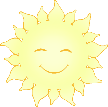 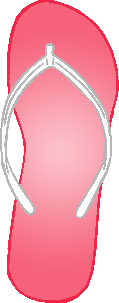 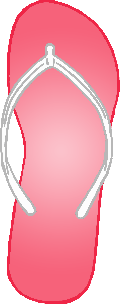 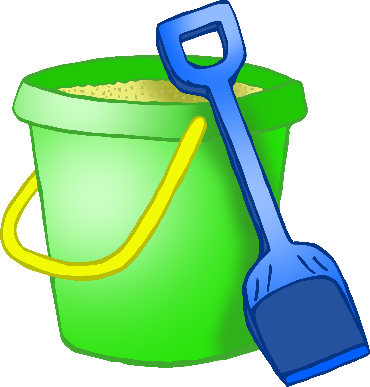 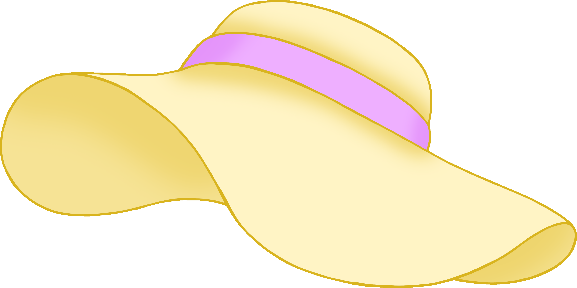 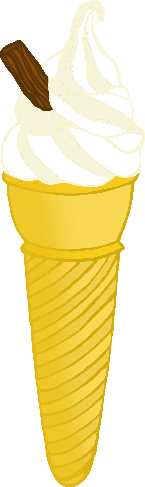 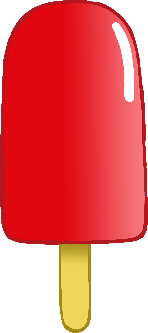 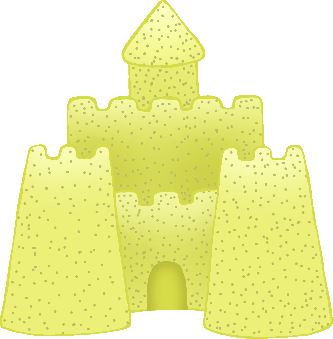 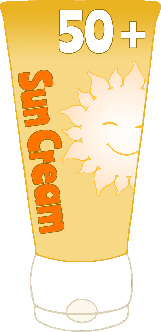 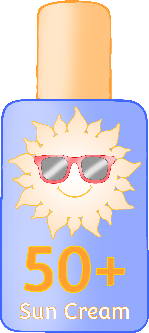 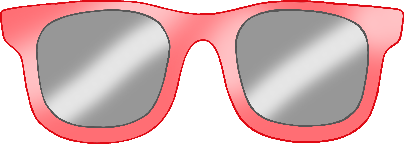 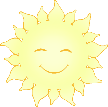 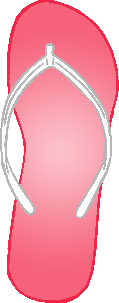 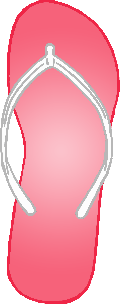 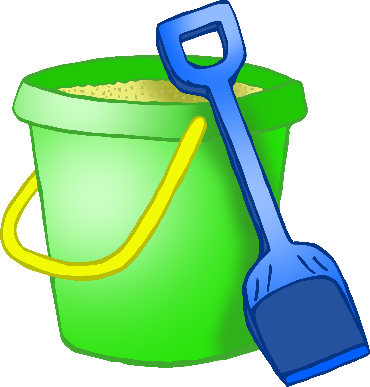 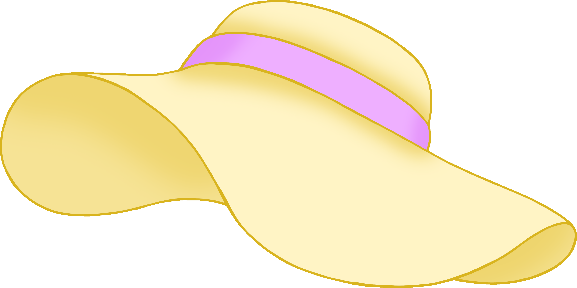 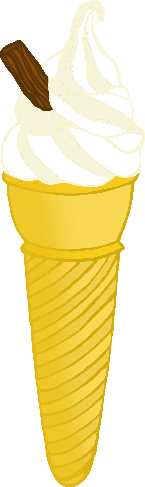 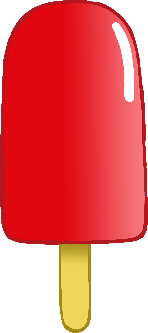 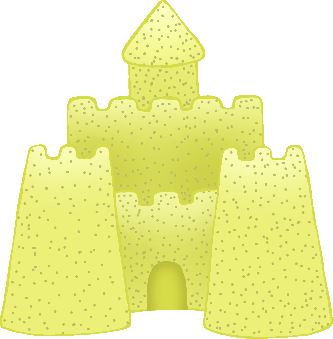 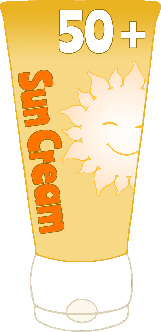 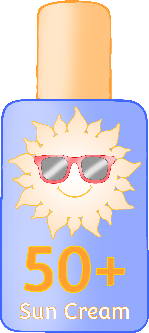 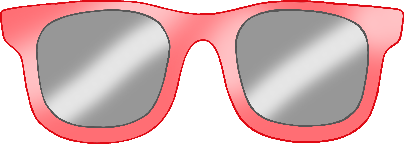 -